Projekt pt. „Aktywizacja osób młodych pozostających bez pracy w powiecie łosickim (IV)”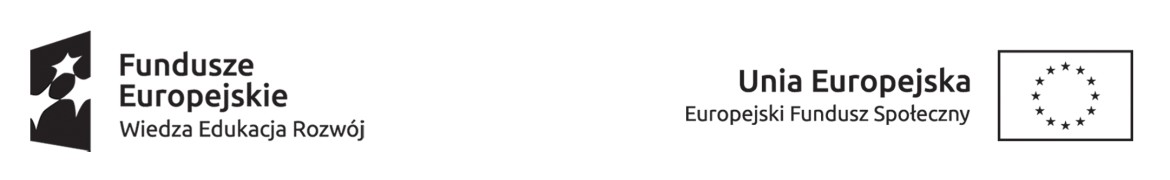 Realizowany w ramach Osi priorytetowej I, Działania 1.1, Poddziałania 1.1.1 Programu Operacyjnego Wiedza Edukacja Rozwój 2014 – 2020        Załącznik Nr 4       do Wniosku o przyznanie Bonu na zasiedlenieZaświadczenie o wynagrodzeniu poręczyciela…………………..........……………...   (pieczęć zakładu pracy)……………………………......................Nr NIPNiniejszym zaświadcza się, że Pan/Pani ………………………………………………………………..……………………………………………                                                                                                                                                                                         (imię i nazwisko)nazwisko rodowe …………………………………………………………………………………………………………………………………………………urodzony/a dnia ……………………………………………………………………………………………………………………………….…………………PESEL ………………………………………………….……. imiona rodziców ……………………………………………………………………..………zamieszkały/a ………………............................……………………………………………………..………………………..………………………….                                                                                 (dokładny adres z kodem pocztowym)legitymujący/a się dowodem osobistym …………………………………………, wydanym w dniu ……………………………………..                                                                                            (seria i numer )przez…………………………………………………………………………………………………………………………………………………………………...
jest zatrudniony od dnia …………………………………………………….w  …………………………………………………………………………..…………………………………………………………………………………………………………………………………………………………………………….                                                                           (pełna nazwa zakładu  pracy oraz  adres)na  stanowisku ………………………………………………………………………………………………………………………………na podstawie:stosunku pracy - .................................................................................................................................................                                                                                       (sposób nawiązania stosunku pracy)na czas: nieokreślony/określony*  do dnia  …………………………………………………………………………………………………stosunku służbowego do dnia……………………………………………………………………………………………………………………….inne …………………………………………………………..…………………………..… do dnia …………………………………………………….Średnie miesięczne wynagrodzenie netto z ostatnich 3 miesięcy wynosi ………………………………………………………….zł(słownie ……………………………………………………….......................................................................................................…)i składa się z części stałej w kwocie …………………………………., części zmiennej w kwocie  ……………………………………….Powyższe wynagrodzenie: nie jest obciążone z tytułu wyroków sądowych lub innych tytułów*/jest obciążone*  kwotą …………………….…….….  z  tytułu  pożyczki*/kredytu*/wyroku sądowego* inne …………………………………………  …………………………………………………………………………………………………………………………………………………………………………….Wysokość miesięcznego obciążenia wynosi ……………………………………. ostateczny termin spłaty …………………………..Ww. pracownik:  znajduje  się w  okresie wypowiedzenia*/nie  znajduje  się w  okresie wypowiedzenia *.Zakład pracy nie znajduje się: w  stanie  likwidacji* /upadłości*.Zakład pracy znajduje się: w  stanie  likwidacji / upadłości*.Zaświadczenie wydaje się w celu przedłożenia w Powiatowym Urzędzie Pracy w Łosicach.W przypadku podania danych niezgodnych ze stanem faktycznym, osoba wystawiająca zaświadczenie ponosi odpowiedzialność na podstawie przepisów prawa karnego.……………....................                      	....................…………………………………… 	.....................................................(miejscowość  i data)                                 (pieczątka  i  podpis osoby 		           (pieczątka  i  podpis kierownika  zakładu                                	      wystawiającej zaświadczenie)                           lub osoby przez niego upoważnionej)........................................................................................................        (numer telefonu do osoby wystawiającej zaświadczenie)Zaświadczenie ważne jest 30 dni od daty wystawienia.*  niewłaściwe skreślić